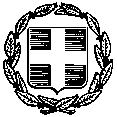 ΓΙΑ ΑΝAΡΤΗΣΗ ΣΤΗΝ ΙΣΤΟΣΕΛΙΔΑΛάρισα  	23/10/2018Αρ. Πρ.:		13277ΘΕΜΑ:	«Πρώτη Πρόσκληση για κατάθεση Οικονομικής Προσφοράς Προμήθειας ψηφοδελτίων για τις εκλογές των υπηρεσιών συμβουλίων της ΠΔΕ Θεσσαλίας»Σας προσκαλούμε, σύμφωνα με την παρ. 3, άρθρο 120 του νόμου 4412/2016 (ΦΕΚ 147 Α’), να μας ενημερώσετε μέσω οικονομικής προσφοράς για τη διάθεση ψηφοδελτίων για τις εκλογές των υπηρεσιακών συμβουλίων της ΠΔΕ Θεσσαλίας.Η γραπτή προσφορά θα κατατεθεί μέχρι την Παρασκευή, 26 Οκτωβρίου 2018 και ώρα 12.00 μεσημβρινής στα γραφεία της Περιφερειακής Διεύθυνσης Πρωτοβάθμιας και Δευτεροβάθμιας Εκπαίδευσης Θεσσαλίας, Μανδηλαρά 23, 2ος όροφος (υπόψη κ. Ν. Γεωργίου, κ. Μ. Μαστορογιάννη), είτε αυτοπροσώπως, είτε στο τηλεομοιότυπο 2410 538611 είτε με ηλεκτρονικό ταχυδρομείο mail@thess.pde.sch.gr.Η εξόφληση της δαπάνης θα γίνει σύμφωνα με το ν.2362/1995 περί Δημόσιου Λογιστικού όπως τροποποιήθηκε και ισχύει, από τη Δημοσιονομική Υπηρεσία Εποπτείας και Ελέγχου Λάρισας σε τραπεζικό λογαριασμό που θα μας υποδείξετε (αρ. ΙΒΑΝ-Φωτοτυπία πρώτης σελίδας βιβλιαρίου τραπέζης).H απευθείας ανάθεση της προμήθειας θα γίνει με κριτήρια που ορίζουν οι διατάξεις των άρθρων 118, 122 και 328 του νόμου 4412/2016 (ΦΕΚ 147 Α΄):α) τη δυνατότητα καλής και έγκαιρης εκτέλεσης,β) την πιο οικονομική προσφορά καιγ) τη συμμόρφωση προς τις παρακάτω τεχνικές προδιαγραφές για την διάθεσή τους καθώς και το χρόνο παράδοσης τους.τεχνικεσ ΠΡΟ∆ΙΑΓΡΑΦΕΣ ΣΥΝΟΛΟ ΨΗΦΟΔΕΛΤΙΩΝ : 73.000 τμχΕΝΤΥΠΟ – ΨΗΦΟΔΕΛΤΙΑ ΑΠΥΣΠΕΕΝΤΥΠΟ – ΨΗΦΟΔΕΛΤΙΑ ΑΠΥΣΠΕΔΙΑΣΤΑΣΕΙΣ ΨΗΦΟΔΕΛΤΙΟΥ0,14 Π Χ 0,25ΧΑΡΤΙΣΙΕΛ ΜΠΛΕΧΡΩΜΑ ΕΚΤΥΠΩΣΗΣΑ/ΜΣΥΝΔΥΑΣΜΟΙ6 συνδυασμοί Χ 6.000 τμχΣΥΝΟΛΟ ΤΜΧ36.000 τμχΕΝΤΥΠΟ – ΨΗΦΟΔΕΛΤΙΑ ΑΠΥΣΔΕΕΝΤΥΠΟ – ΨΗΦΟΔΕΛΤΙΑ ΑΠΥΣΔΕΔΙΑΣΤΑΣΕΙΣ ΨΗΦΟΔΕΛΤΙΟΥ0,14 Π Χ 0,25ΧΑΡΤΙΣΙΕΛ ΜΠΛΕΧΡΩΜΑ ΕΚΤΥΠΩΣΗΣΑ/ΜΣΥΝΔΥΑΣΜΟΙ6 συνδυασμοί Χ 6.000 τμχΣΥΝΟΛΟ ΤΜΧ36.000 τμχΕΝΤΥΠΟ – ΨΗΦΟΔΕΛΤΙΑ ΠΥΣΕΕΠΕΝΤΥΠΟ – ΨΗΦΟΔΕΛΤΙΑ ΠΥΣΕΕΠΔΙΑΣΤΑΣΕΙΣ ΨΗΦΟΔΕΛΤΙΟΥ0,14 Π Χ 0,25ΧΑΡΤΙΛΕΥΚΟΧΡΩΜΑ ΕΚΤΥΠΩΣΗΣΑ/ΜΣΥΝΔΥΑΣΜΟΙ2 Χ 300 τμχΣΥΝΟΛΟ ΤΜΧ600ΕΝΤΥΠΟ – ΨΗΦΟΔΕΛΤΙΑ ΠΥΣΔIΠΕΝΤΥΠΟ – ΨΗΦΟΔΕΛΤΙΑ ΠΥΣΔIΠΔΙΑΣΤΑΣΕΙΣ ΨΗΦΟΔΕΛΤΙΟΥ0,14 Π Χ 0,25ΧΑΡΤΙΛΕΥΚΟΧΡΩΜΑ ΕΚΤΥΠΩΣΗΣΑ/ΜΣΥΝΔΥΑΣΜΟΙ1 Χ 400 τμχΣΥΝΟΛΟ ΤΜΧ400